　　学校目標「心豊かで　自他ともに大切にし　共に学び合う　たくましい子どもの育成」～　ただしく　かしこく　たくましく　～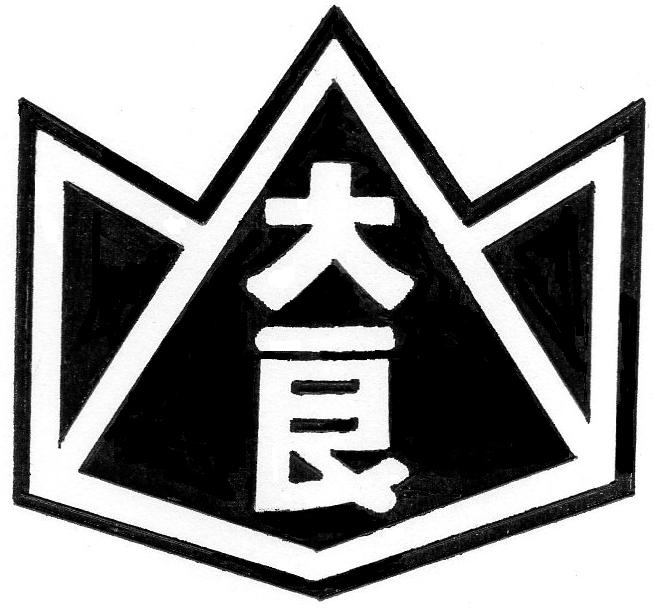 　　　　　　　　　　　　　　　　　　　　　　　　令和２年　２月１２日　　第１１号　　　　　　　　　　　　　　　　　　　　　　　　大良小学校だより　文責　藤原寿朗　「　LGBT　ってなあに？　」教育講演会　1月30日（木）、大良校区青少年育成協議会（代表、松本忠司さん）との合同で、教育講演会を実施しました。この日は参観日で、子どもたちと保護者、地域の方々にも集まっていただき、「LGBTってなあに？」という演題で、玄海町教育長中島安行先生にお話をしていただきました。ご存じの方も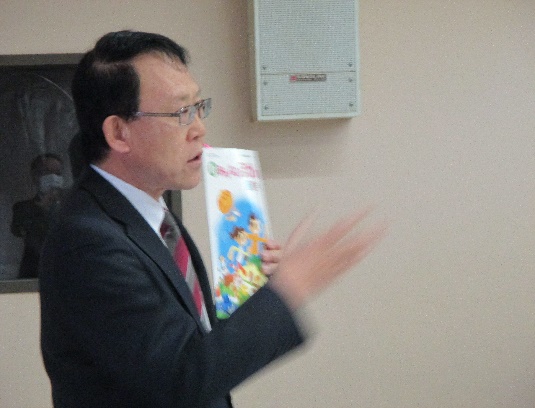 多いと思いますが、自分の性のことで悩んだり、差別を受けたりする人が数多くいます。L（レズビアン）、G（ゲイ）、B（バイセクシュアル）、T（トランスジェンダー）等、調査では日本人の７．６パーセント、13人に1人が、この中に含まれるといいます。「左利きの人」、「血液型がAB型の人」の割合に近い数字です。「自分は異常ではないか？」「だれにも言えない。」と悩む人がいることをみんなが知ることで、「人は違うことが当たり前で、異常ではない。」ことを認識する必要があります。中島先生は、互いを認め合う社会を作らなければならないと、ユーモアを交えて話してくださいました。この考え方は、性の問題だけでなく、全てのことに通じると思います。子どもは子どもなりに、大人は大人なりに考えさせられるお話でした。感謝！　炭ができあがりました　　　　　体力向上優良校受賞！　　2学期から作業を続けてきた炭づくり、製品が完成　　　　　2月10日（月）、佐賀県庁で「体力向上優良校県　しました。窯から出した炭を適当な長さに切り分けて　　　　教育長表彰」に、6年生の松本空斗さんが出席し、　２㎏ずつ袋詰めにし、３，４，５，６年生が 描いたかわ　　　　落合裕二県教育長より表彰状をいただきました。こいいイラストを貼って、目立つように工夫しました。　　　　　の賞は、毎年全ての小・中学校で行われている体力できた炭は、販売のためにてっぺんハウスや上場亭　　　　・スポーツテストの成績が優れている学校に送られるなど、5か所のお店に置かせていただきましたが、な　　　 もので、県内小学校3校の中に大良小学校が入りかなかの好評で、すぐに売り切れたという連絡を数店　　　ました。大変すばらしいことです。好きなスポーツをのお店からいただきました。もし、見かけることがあり　　　頑張ったり、長い通学路をみんなで歩いたり、日頃のましたらよろしくお願いいたします。長年指導を続け　　　　努力が実を結んだものだと思います。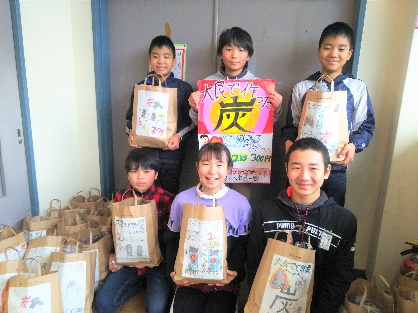 てくださっている吉田孚先生、原木を切り出してくだ　　　　「知・徳・体」とよく言いますが、いろいろな分野で頑さった育友会の皆様、　　　　張る子どもたち、愛情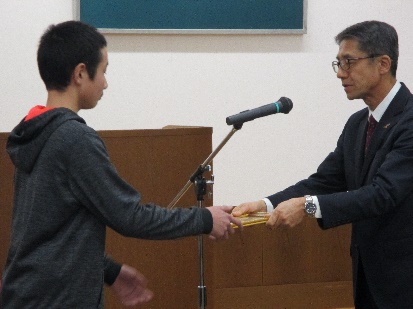 　　　　　　　　　　　　　　　　　　 本当にありがとうござ　　　　深く指導する先生、そ　　　　　　　　　　　　　　　　　　 います。おかげで、子　　　　れを応援する保護者・　　　　　　　　　　　　　　　　　　　　どもたちは、貴重な経　　　　地域の方々、大良の全験ができています。　　　　　ての方々に感謝の気持　　　　　　　　　　　　　　　　　 ちでいっぱいです。　　　　　　　　　　　　　　　　　　　　　　　　　　　　　　　　今後の予定3月19日（木）　大良小卒業式　　　4月8日（水）　大良小入学式　　　4月9日（木）　高峰中入学式　　